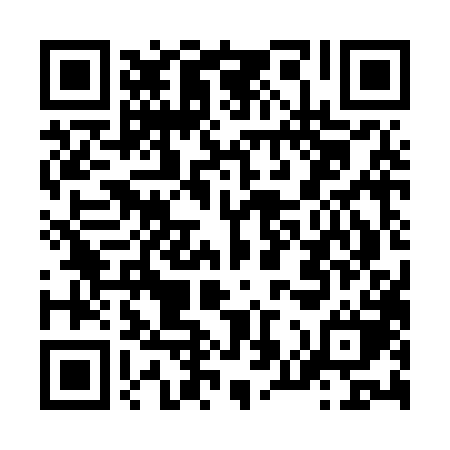 Ramadan times for Oberweidbach, GermanyMon 11 Mar 2024 - Wed 10 Apr 2024High Latitude Method: Angle Based RulePrayer Calculation Method: Muslim World LeagueAsar Calculation Method: ShafiPrayer times provided by https://www.salahtimes.comDateDayFajrSuhurSunriseDhuhrAsrIftarMaghribIsha11Mon4:584:586:4812:363:436:256:258:0812Tue4:564:566:4612:363:446:266:268:1013Wed4:534:536:4312:353:456:286:288:1214Thu4:514:516:4112:353:466:306:308:1315Fri4:494:496:3912:353:476:316:318:1516Sat4:464:466:3712:343:486:336:338:1717Sun4:444:446:3512:343:496:356:358:1918Mon4:414:416:3212:343:506:366:368:2119Tue4:394:396:3012:343:516:386:388:2320Wed4:364:366:2812:333:526:406:408:2521Thu4:344:346:2612:333:536:416:418:2622Fri4:314:316:2312:333:546:436:438:2823Sat4:294:296:2112:323:556:456:458:3024Sun4:264:266:1912:323:566:466:468:3225Mon4:244:246:1712:323:576:486:488:3426Tue4:214:216:1412:313:586:496:498:3627Wed4:184:186:1212:313:596:516:518:3828Thu4:164:166:1012:314:006:536:538:4029Fri4:134:136:0812:314:016:546:548:4230Sat4:104:106:0612:304:016:566:568:4431Sun5:085:087:031:305:027:587:589:461Mon5:055:057:011:305:037:597:599:482Tue5:025:026:591:295:048:018:019:503Wed4:594:596:571:295:058:028:029:534Thu4:574:576:551:295:068:048:049:555Fri4:544:546:521:285:078:068:069:576Sat4:514:516:501:285:078:078:079:597Sun4:484:486:481:285:088:098:0910:018Mon4:454:456:461:285:098:108:1010:039Tue4:434:436:441:275:108:128:1210:0610Wed4:404:406:421:275:108:148:1410:08